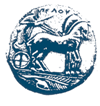 ΟΔΗΓΙΕΣ ΓΙΑ ΤΗΝ ΑΠΟΚΤΗΣΗ  ΙΔΡΥΜΑΤΙΚΟΥ ΛΟΓΑΡΙΑΣΜΟΥ & ΙΔΡΥΜΑΤΙΚΟΥ EmailΙδρυματικοί λογαριασμοίΟι μεταπτυχιακοί φοιτητές/φοιτήτριες που εγγράφονται σε Μεταπτυχιακά Προγράμματα Σπουδών του Πανεπιστημίου Πελοποννήσου μεταβαίνουν στη διεύθυνση https://studentaccount.uop.gr  για να ενεργοποιήσουν τον ιδρυματικό λογαριασμό τους.Στην ανωτέρω σελίδα περιέχονται:·         αναλυτικές οδηγίες για την ενεργοποίηση του  ιδρυματικού λογαριασμού στο Πανεπιστήμιο Πελοποννήσου, ·         αναλυτικές οδηγίες για να μπορούν οι ίδιοι οι φοιτητές/φοιτήτριες να διαχειρίζονται  τον κωδικό του ιδρυματικού λογαριασμού που διαθέτουν, είτε να τον αλλάξουν είτε να ορίσουν νέο σε περίπτωση απώλειας.Με τον ιδρυματικό λογαριασμό (username και password), οι φοιτητές/φοιτήτριες μπορούν να έχουν πρόσβαση: στην ηλεκτρονική υπηρεσία του Υπουργείου Παιδείας για έκδοση Ακαδημαϊκής Ταυτότητας  https://academicid.minedu.gov.gr/Default.aspxστο eclass του Πανεπιστημίου Πελοποννήσου  https://eclass.uop.gr/στην Βιβλιοθήκη του Πανεπιστημίου Πελοποννήσουστην Ηλεκτρονική Γραμματεία του Π.Μ.Σ. https://e-secretary.uop.gr Η ενεργοποίηση του ιδρυματικού λογαριασμού, πραγματοποιείται στη διεύθυνση https://uregister.uop.gr από τον/την ίδιο/-α τον/την φοιτητή/φοιτήτρια.Η διαχείριση κωδικού του ιδρυματικού λογαριασμού, πραγματοποιείται στη διεύθυνση: https://mypassword.uop.gr από τον/την ίδιο/-α τον/την φοιτητή/φοιτήτρια.Φοιτητές/φοιτήτριες οι οποίοι αντιμετωπίζουν οποιοδήποτε πρόβλημα στη λειτουργία του ιδρυματικού λογαριασμού τους, καλούνται να μεταβούν στη διεύθυνση https://studentaccount.uop.gr, να συμπληρώσουν και να υποβάλλουν αίτημα στην τεχνική υποστήριξη ιδρυματικού λογαριασμού φοιτητών και θα παρασχεθούν οδηγίες για την επίλυσή του, στο email που συμπληρώνουν στη φόρμα του αιτήματος.Ιδρυματικός λογαριασμός EmailΣε όλους τους φοιτητές/φοιτήτριες αποδίδεται ιδρυματικός λογαριασμός Email στην πλατφόρμα G-Suite της Google, ο οποίος έχει τη μορφή username@go.uop.gr όπου username το όνομα χρήστη που έχουν στον ιδρυματικό λογαριασμό του Πανεπιστημίου Πελοποννήσου.Για να εισέλθουν στον ιδρυματικό λογαριασμό Email,  με τη χρήση προγράμματος περιήγησης (FireFox, Chrome κλπ.) μεταβαίνουν  στη διεύθυνση: mail.go.uop.gr συμπληρώνουν τα στοιχεία του ιδρυματικού τους λογαριασμού και έχουν πρόσβαση στο ιδρυματικό τους email αλλά και σε εργαλεία της πλατφόρμας GSuite.Σημειώνουμε ότι οποιαδήποτε επικοινωνία με το Πανεπιστήμιο Πελοποννήσου, τους καθηγητές, τις διοικητικές υπηρεσίες, και τη Γραμματεία του Π.Μ.Σ. θα πρέπει να πραγματοποιείται από το ιδρυματικό  email της μορφής username@go.uop.grΕΛΛΗΝΙΚΗ  ΔΗΜΟΚΡΑΤΙΑΠΑΝΕΠΙΣΤΗΜΙΟ ΠΕΛΟΠΟΝΝΗΣΟΥΣΧΟΛΗ ΓΕΩΠΟΝΙΑΣ ΚΑΙ ΤΡΟΦΙΜΩΝΤΜΗΜΑ ΕΠΙΣΤΗΜΗΣ ΚΑΙ ΤΕΧΝΟΛΟΓΙΑΣ ΤΡΟΦΙΜΩΝΠ.Μ.Σ. «ΤΕΧΝΟΛΟΓΙΑ ΚΑΙ ΠΟΙΟΤΗΤΑ ΕΠΙΤΡΑΠΕΖΙΑΣ ΕΛΙΑΣ ΚΑΙ ΕΛΑΙΟΛΑΔΟΥ»